SURAT TUGASNomor : 127/UN29.36/KP/2016Dasar	     	    : Keputusan Rektor Universitas Halu Oleo Nomor: 2355a/UN29/SK/PP/2016   Dari 		             : Kepala UPT. Mata Kuliah Umum Atas Nama RektorMenugaskan Kepada  : Namanya tercantum dalam lampiran surat tugas iniIsi     	: 1. Yang bersangkutan ditugaskan sebagai Dosen Pembimbing Lapangan (DPL) Penarikan Mahasiswa KKN Nusantara Semester Genap T.A 2015/2016 (Periode Agustus - September 2016) di Kota Kendari, Kabupaten Konawe Selatan, Kabupaten Muna Barat, dan Kabupaten Konawe, Biaya yang berhubungan dengan pelaksanaan tugas ini dibebankan pada DIPA BLU Universitas Halu Oleo Tahun 2016,Surat Tugas ini berlaku mulai tanggal 27 – 28 September 2016 untuk Kota Kendari, Kabupaten Konawe dan Kabupaten Konawe Selatan dan tanggal 28 – 29 September 2016 untuk Kabupaten Muna Barat.Demikian Surat Tugas ini diberikan untuk dilaksanakan dengan penuh rasa tanggungjawab.KENDARI, 22 SEPTEMBER 2016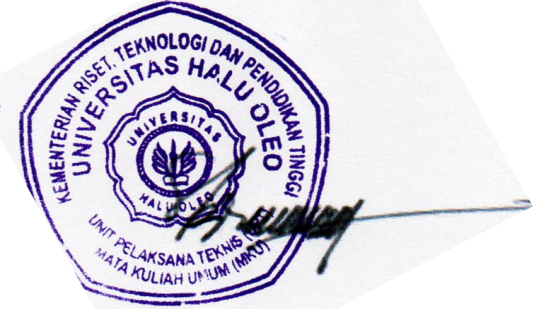 A.n REKTOR,KEPALA  UPT-MKUSYAHBUDINNIP.19710522 200312 1 001Lampiran Surat TugasNomor		:  127/UN29.36/KP/2016Tanggal	:  22 September 2016Tentang:Dosen Pembimbing Lapangan (DPL) Penarikan Mahasiswa KKN Semester  Genap T.A. 2015/2016 Tahun 2016 Periode Agustus – September 2016 Universitas Halu OleoKENDARI, 22 SEPTEMBER 2016A.n REKTOR,KEPALA  UPT-MKUSYAHBUDINNIP.19710522 200312 1 001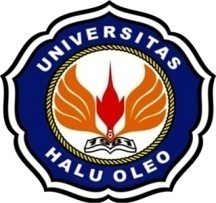 KEMENTERIAN RISET, TEKNOLOGI DAN PENDIDIKAN TINGGIUNIVERSITAS HALU OLEOUNIT PELAKSANA TEKNIS MATA KULIAH UMUM (UPT- MKU)Alamat : Kampus Hijau Bumi Tridharma Anduonohu  Jl. H.E.A. Mokodompit, eks Workshop UHOTelp. (0401) 3194163, Fax (0401) 3190006 Kendari 93232, Website: uho.ac.idKOTA KENDARIKOTA KENDARIKOTA KENDARIKOTA KENDARINoN  a  m  aUnit Kerja/FakultasL o k a s i1Drs. Muh. Arsyad, M. SiFISIPKec. Mandonga (Kel. Mandonga, Labibia)2Drs. Muh. Rusli, M.A.FISIPKec. Mandonga(Kel. Wawombalata, Alolama, Anggilowu)3Aspin, S.Pd.T., M.ScFTKec. Kendari (Kel. Kandai, Jati Mekar, Gunung Jati)4Irawati, S.Si., M.SiFITKKec. Kendari (Kel. Kampung Salo, Mangga Dua, Kendari Caddi)5Deniyatno, S.Si., MTFITKKec. Kendari (Kel. Kassilampe, Mata, Purirano)6Juharsah, SE., M.SiFEBKec. Kendari Barat (Kel. Kemaraya, Lahundape, Watu-Watu)7Dr. Muhamad Satria, S.H., M.KnFHKec. Kendari Barat (Kel. Tipulu, Punggaloba, Benu-Benua)8Salwiyah, S.Pi., M.SiFPIKKec. Kendari Barat (Kel. Sodoha, Dapu-Dapura, Sanua)9Drs. H. Justawan, M.SiFIAKec. Poasia (Kel. Anduonohu, Anggoeya, Matabubu)10Hartati Bahar, SKM., M.KesFKMKec. Baruga (Kel. Watubangga, Baruga, Lepo-Lepo, Wundudopi)11Dr. Rosnawintang, SE., M.SiFEBKec. Abeli (Kel. Pudai, Lapulu, Abeli, Benua Nirae)12Wa Ode Zulkaidah, ST., MTFTKec. Abeli (Kel. Tobimeita, Anggolomelai, Talia)13Dr. Ir. Sitti Marwah, M.SiFHILKec. Abeli (Kel. Poasia, Nambo, Tandongeu)14Dr. H. La Ode Muh. Umran, M.SiFISIPKec. Puuwatu (Kel. Puwatu, Watulondo, Punggaloka)15Dr. Adrian Tawai, M.SiFIAKec. Puuwatu (Kel. Tobuha, Lalodati, Abeli Dalam)16Ulfa Matoka, SE., M.SiFEBKec. Wua-Wua (Kel. Bonggoeya, Wua-Wua, Mataiwoi, Anawai)17Dra. Suriyani BB., M.SiFIAKec. Kadia (Kel. Kadia, Bende, Pondambea, Wawowanggu, Anaiwoi)18Erwin Anshari, S.Si., M.EngFITKKec. Kambu (Kel. Lalolara, Pedaleu, Mokoau)KABUPATEN KONAWE SELATANKABUPATEN KONAWE SELATANKABUPATEN KONAWE SELATANKABUPATEN KONAWE SELATANNoN  a  m  aUnit Kerja/FakultasL o k a s i1La Hasanuddin, S.T., M.TFTKec. Buke (Desa/Kel. Pelandia, Pudaria Jaya, Rahamenda)2Ir. Kahirun, M.SiFHILKec. Buke (Desa/Kel. Buke, Adayu Indah, Andoolo Utama)3Jufri Karim, SP., M.SiFITKKec. Buke (Desa/Kel. Silea Jaya, Ranooha Lestari, Tirta Martini)4Arman Alimuddin, S.Ag., M.SiFEBKec. Buke (Desa/Kel. Tetenggolasa, Awalo, Asembu Mulia)5Ansor Putra, S.Pd., M.HumFIBKec. Buke (Desa/Kel. Anggokoti, Adaka Jaya)6Abdul Razak Yusuf, SE., M.SiFEBKec. Buke (Desa/Kel. Wonua Maroa, Wulele Jaya)7Erzam S. Hasan, S.Si., M.SiFITKKec. Baito (Desa/Kel. Sambahule, Baito, Mekar Jaya)8Fitra Saleh, S.Pi., M.ScFITKKec. Baito (Desa/Kel. Wonua Raya, Ahuangguluri, Matabubu) 9LM. Fid Aksara, S.Kom., M.KomFTKec. Baito (Desa/Kel. Amasara, Tolihe)10Marsia Sumule G., S.Sos. M.I.KomFISIPKec. Laeya (Desa/Kel. Punggaluku, Ambalodangge)11Wa Ode Zuliarti,S.H., M.HFHKec. Laeya (Desa/Kel. Lambakara, Laeya)12A. Syarif Sukri, ST., MTFTKec. Laeya (Desa/Kel. Anggoroboti, Puuwulo, Labokeo)13La Ode Nur Salam, S.Pd., M.PdFKIPKec. Laeya (Desa/Kel. Wonuakongga, Torobulu)14Dr. Adnan Hakim, SE., M.SiFEBKec. Laeya (Desa/Kel. Larepako, Lamong Jaya)15Fifi Nirmala G., S.Si., M.KesFKMKec. Lainea (Desa/Kel. Lalonggombu, Aoreo)16Aspin, S.Ag., M.SiFKIPKec. Lainea (Desa/Kel. Watumeeto, Pamandati)17Abdul Gafaruddin, S.P., M.SiFPKec. Lainea (Desa/Kel. Pangan Jaya, Kaindi)18Jumiati Ukkas, S.H., M.HFHKec. Lainea (Desa/Kel. Lainea, Matabubu Jaya, Molineae)19Dr. Dasmin Sidu, S.P., M.PFKMKec. Kolono (Desa/Kel. Tiraosu, Puupi, Alosi)20Dra. Sitti Kasmiati, M.SiFIBKec. Kolono (Desa/Kel. Waworano, Matandahi, Mataiwoi)21Natalis Ransi, S.Si., M.ScFTKec. Kolono (Desa/Kel. Andinete, Langgowala, Wawoosu)22Arum Dian Pratiwi, S.KM., M.ScFKMKec. Kolono (Desa/Kel. Sawa, Silea, Kolono)23Zainal Syam Arifin, S.T., M.EngFMIPAKec. Kolono (Desa/Kel. Puudongi, Mondoe Jaya, Awunio)24Ir. Azhar Ansi, M.PFPKec. Kolono (Desa/Kel. Lamotau, Ulusena Jaya)25Dr. Muzuni, M.SiFMIPAKec. Kolono (Desa/Kel. Meletumbo, Roda)26Jumadil Nangi, S.Kom., MTFTKec. Kolono (Desa/Kel. Lamapu, Sarandua)27Nur Illiyyin Akib, S.Farm., M.Si., AptFFKec. Kolono Timur (Desa/Kel. Rambu-Rambu, Lambangi, Tumbu-Tumbu Jaya)28Bakri Yusuf, S.Sos., M.SiFISIPKolono Timur (Desa/Kel. Ngapawali, Batu Putih, Rumba-Rumba)29Drs. La Ode Balawa, M.HumFKIPKec. Kolono Timur ( Desa/Kel. Ulunese, Ampera)30Siti Belinda Amri, ST., MTFTKec. Kolono Timur (Desa/Kel. Amolengu, Langgapulu)31Drs. H. M. Sirih, M.SiFPKec. Moramo (Desa/Kel. Amohola, Wawondengi, Sela Bangga)32Dra. Hj. Erniwati, M.SiFKIPKec. Moramo (Kel. Tambosupa, Ranooha Jaya, Moramo)33Heryanti, S.H., M.HFHKec. Moramo (Desa/Kel. Bakutaru, Margacinta, Lakomea)34Dra. Aswati, M.HumFIBKec. Moramo (Kel. Landipo, Lapuko, Lamboo)35Dr. Ir. Hj. Sitti Leomo, M.SiFPKec. Moramo (Desa/Kel. Pudaria Jaya, Watu Porambaa, Sumber Sari)36Zulfikar, S.P., M.PFPKec. Moramo (Kel. Ulusena, Wonua Jaya, Bisikori)37Dr. Muh. Najib Husain, S.Sos., M.SiFISIPKec. Sabulakoa (Desa/Kel. Koroonua, Watu-Watu)38Lymbran Tina, S.KM., M.KesFKMKec. Sabulakoa (Desa/Kel. Ulu Sabulakoa, Wonua Koa)39Dr. Sukring, M.PdIFHKec. Sabulakoa (Desa/Kel. Sabulakoa, Tetenggabo, Talumbinga)40Ahmad, S.E., M.SiFEBKec. Sabulakoa (Desa/Kel. Asaria, Wawobende)KABUPATEN MUNA BARATKABUPATEN MUNA BARATKABUPATEN MUNA BARATKABUPATEN MUNA BARATNoN  a  m  aUnit Kerja/FakultasL o k a s i1Rasas Raya, S.Si., M.SiFMIPAKec. Sawerigadi (Desa/Kel. Maperaha, Nihi, Ondoke)2Dewi Anggraeni, S.Sos., M.SiFISIPKec. Sawerigadi (Desa/Kel. Marobea, Lakalamba)3Drs.Syaifudin S. Kasim, M.SiFISIPKec. Sawerigadi (Desa/Kel. Lombu Jaya, Kampobalano, Waukuni, Wakoila)4Sahabuddin Hay, St. M.EngFTKec. Barangka (Desa/Kel. Barangka, Bungkolo, Sawerigadi, Walelei)5La Ode Muhammad Elwan, S.Sos, MAFIAKec. Barangka (Desa/Kel. Lapolea, Waulai, Wuna)6La Ode Asfahyadin A., SE., MMFEBKec. Lawa (Desa/Kel. Kel. Wamelai, Latompe, Lalemba)7Agustinus Tangalayuk, SE., M.SiFEBKec. Lawa (Desa/Kel. Latugho, Watumela, Kel. Lapadaku)8La Malesi, S.Pt., M.SiFPtKec. Lawa (Desa/Kel. Lagadi, Madampi)9dr. Hamliati MustaFKKec. Wadaga (Desa/Kel. Lailangga, Lasosodo, Wakontu)10Lisnawaty, SKM., M.KesFKMKec. Wadaga (Desa/Kel. Lakanaha, Katobu, Lindo)11Rahman, S.Pt., MTFPTKec. Tiworo Selatan (Desa/Kel. Parura Jaya, Katangana, Kasimpa Jaya, Sangia Tiworo, Barakka)12Abdul Muis Balubi, S.Pi., MPFPIKKec. Maginti (Desa/Kel. Abadi Jaya, Maginti, Pajala)13Syawaluddin, S.Pi., M.ScFITKKec. Maginti (Desa/Kel. Kangkunawe, Kembar Maminasa, Pulau Gala)14La Ode Ali Imran Ahmad, SKM., M.KesFKMKec. Tiworo (Desa/Kel. Tengah, Wanseriwu, Lakabu, Langkulangku, Labhokolo15Rosdiana Eso, S.Si., M.SiFKIPKec. Tiworo Tengah (Desa/Kel. Sukadamai, Mekar Jaya, Wapae Jaya, Momuntu)16La Ode Alirman Afu, S.Pd, M.SiFPIKKec. Tiworo Utara (Desa/Kel. Tondasi, Santiri, Tasipi)17La Iba, S.Ip., M.SiFISIPKec. Tiworo Kepulauan (Desa/Kel. Laworo, Wandoke, Tiworo)18Dr. Sri Wiyati Maharani, SE., M.SiFEBKec. Tiworo Kepulauan (Desa/Kel. Waturempe, Waumere, Wulanga Jaya)19Esnawi, S.Pd., M.PdFKIPKec. Tiworo Kepulauan (Desa/Kel. Sido Makmur, Lasama, Katela)20Dr. La Ode Restele, M.SiFITKKec. Kusambi (Desa/Kel. Kusambi, Konawe, Sidamangura)21Syamsu Alam, S.P., M.ScFPKec. Kusambi (Desa/Kel. Tanjung Pinang, Bakeramba, Lakawoghe)22Murni Sabilu, S.Pd., M.PdFKIPKec. Kusambi (Desa/Kel. Lapokainse, Guali, Lemoambo, Kasakamu)23Jahiding, S.Si., M.SiFMIPAKec. Napano Kusambi (Desa/Kel. Masara, Lahaji, Umba)24Salniwati, S.Pd., M.HumFIBKec. Napano Kusambi (Desa/Kel. Kombikuno, Latawe, Tangkumaho)KABUPATEN KONAWEKABUPATEN KONAWEKABUPATEN KONAWEKABUPATEN KONAWENoNamaUnit Kerja/FakultasL o k a s i1Sulfariani Tamburaka, S.E., M.SiFEB/ AkuntansiKec. Sampara (Desa/Kel. Pohara, Wawolimbue, Baini, Andaroa, Konggamea, Bao-Bao)2Dr. Muntu Abdullah, SE., M.Si., Ak., CAFEB/ AkuntansiKec. Soropia (Desa/Kel. Sorue Jaya, Lepee, Mekar) 3Ika Mayasari, S.E., M.Si., AkFEB/ AkuntansiKec. Laloggasomeeto (Desa/Kel. Bumi Indah, Lalonggasumeeto, Rapambinopaka, Toli-Toli, Wawobungi)4Santiaji Mustafa, S.E., M.Sa., Ak, CAFEB/ AkuntansiKec. Pondidaha (Desa/Kel. Hongoa, Wonua Mandara, Amesiu, Wawolemo, Tirawuta)5Dr. H. Andi Basru Wawo, SE., M.Si., Ak., CAFEB/ AkuntansiKec. Amonggedo (Desa/Kel. Matabura, Dunggua , Wawohine)6Dr. H. Ishak Awaluddin, SE., M.Si., Ak., CAFEB/ AkuntansiKec. Besulutu (Desa/Kel. Laloumera, Labela, Asunde)